 ПРИЛОЖЕНИЕ 2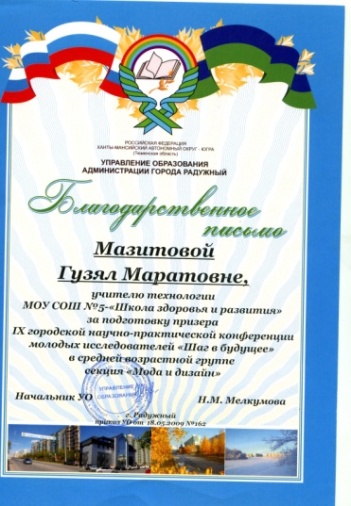 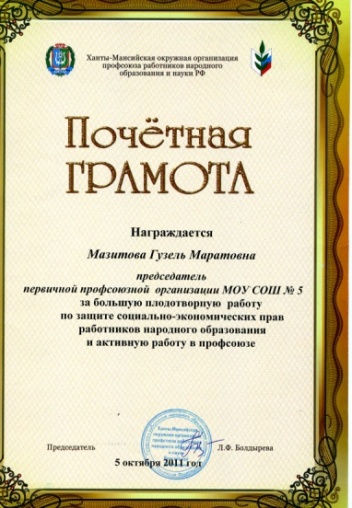 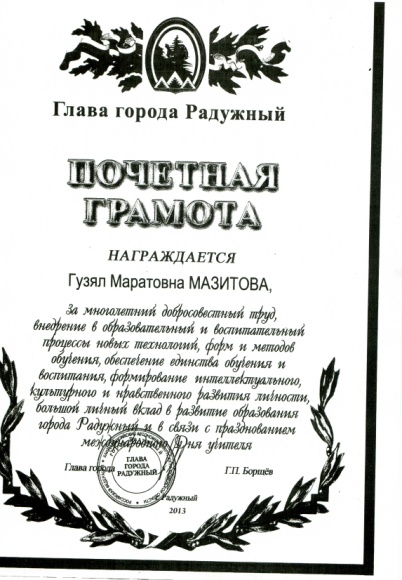 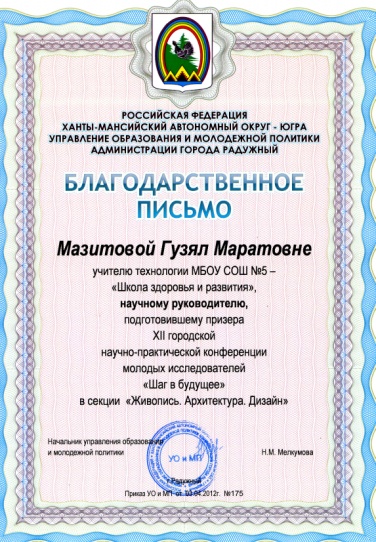 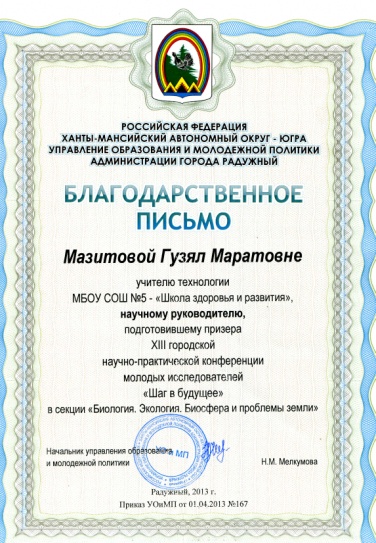 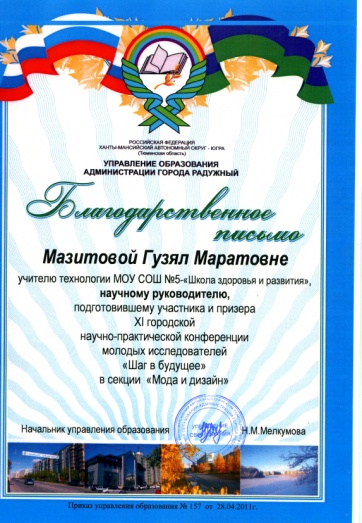 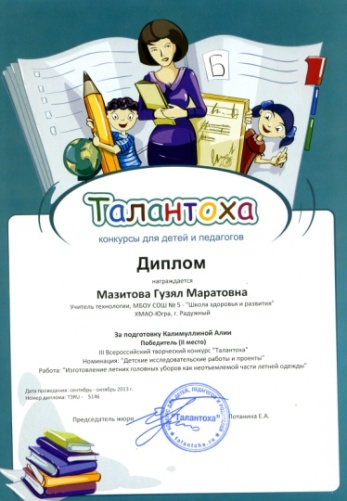 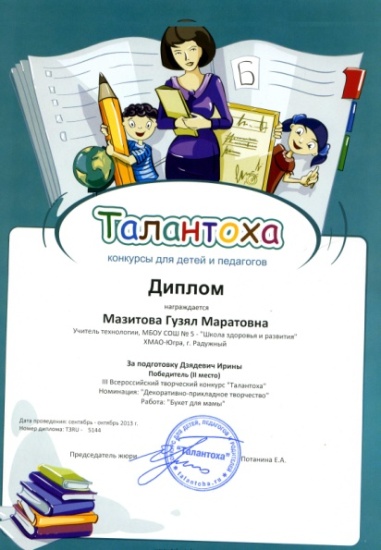 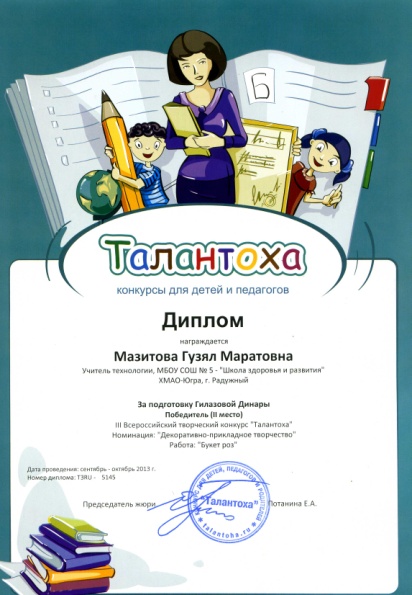 ПРИЛОЖЕНИЕ 3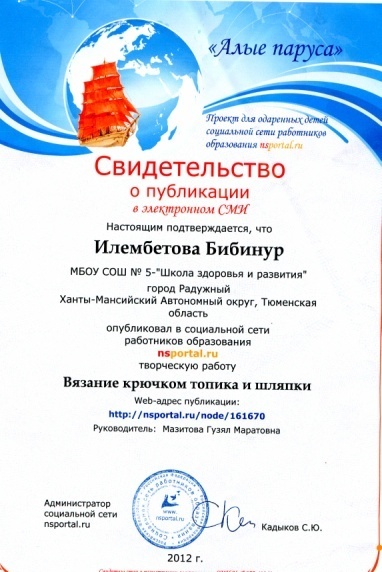 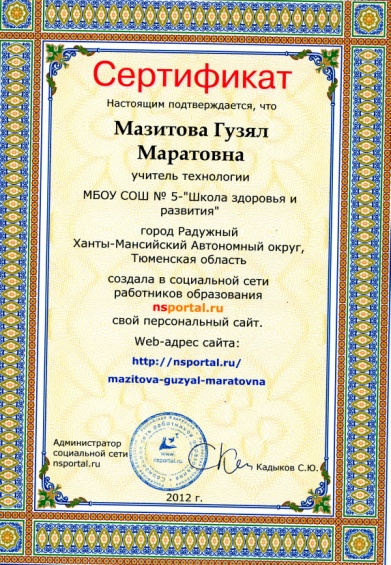 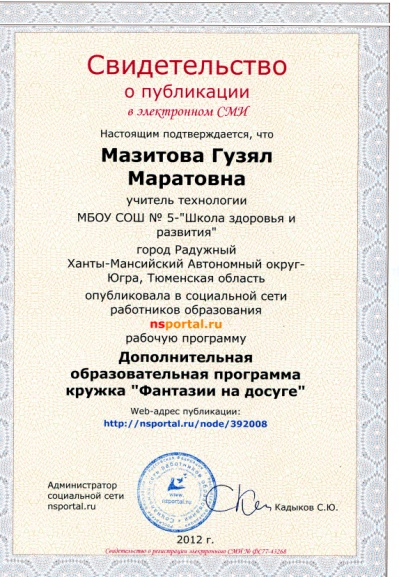 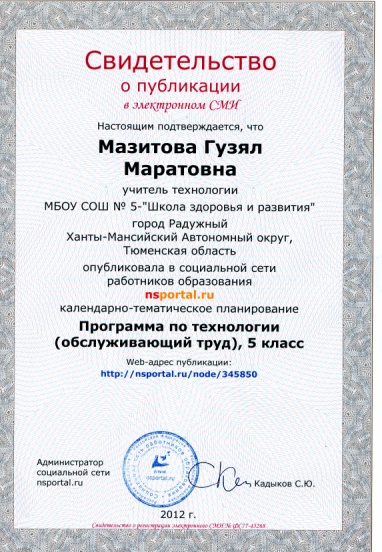 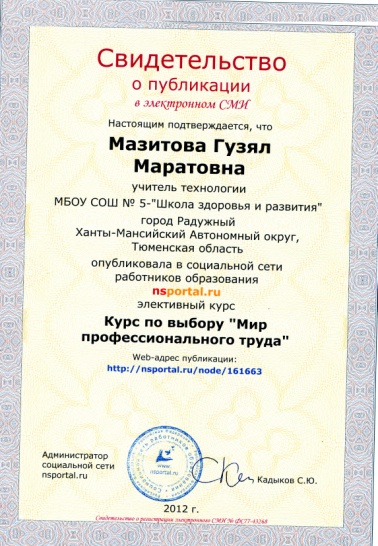 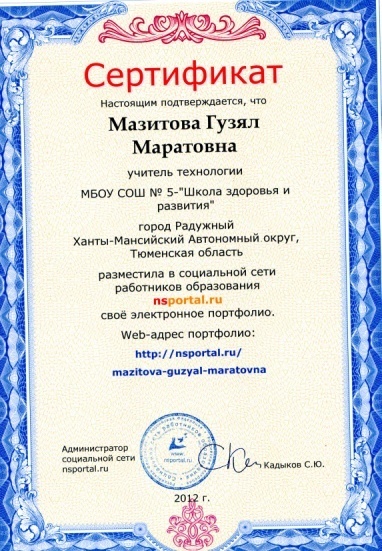 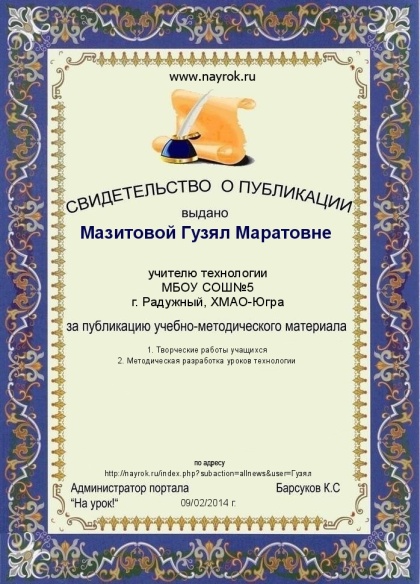 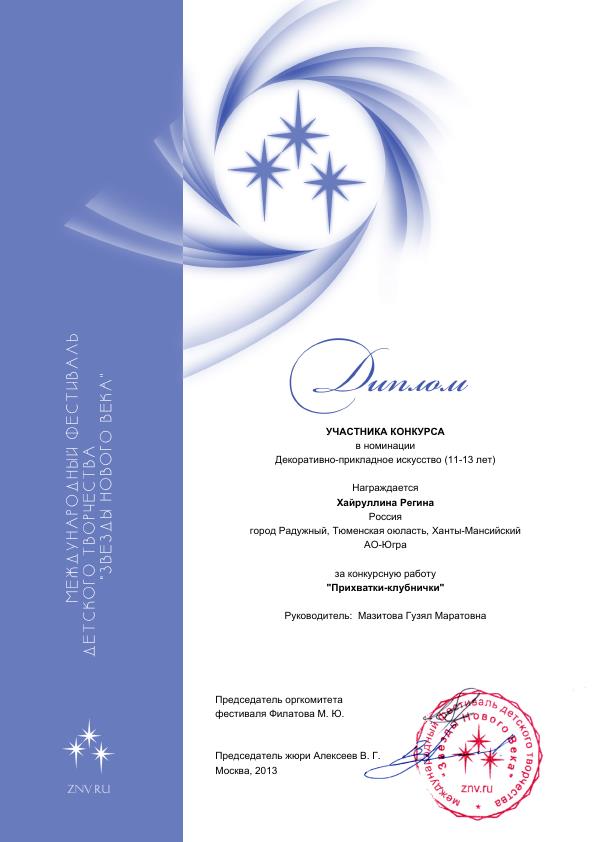 